MISSED INTERVIEW APOLOGY LETTER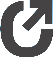 